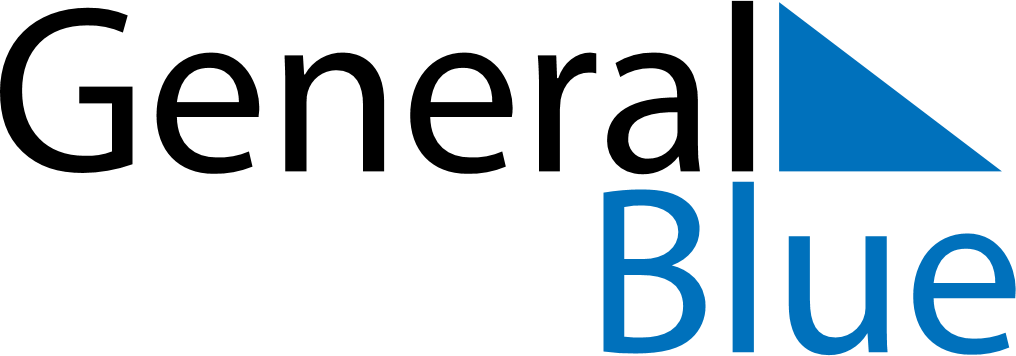 August 2030August 2030August 2030August 2030PortugalPortugalPortugalSundayMondayTuesdayWednesdayThursdayFridayFridaySaturday12234567899101112131415161617Assumption18192021222323242526272829303031